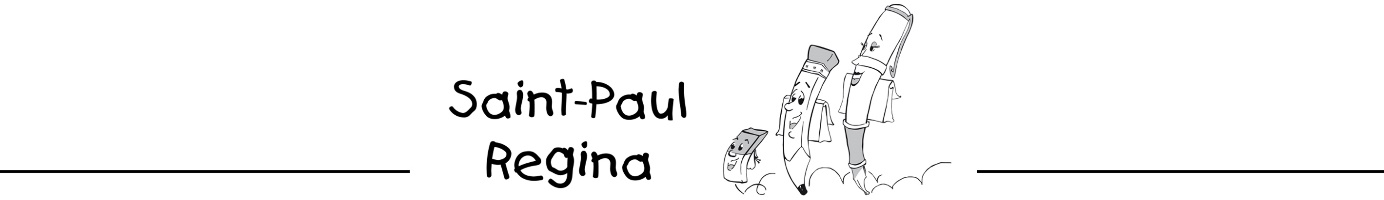  Uccle, le 18 septembre 2023Ordre du jour du conseil de participationdu 20 septembre 2023Heure : 18h Lieu : salle des profs de Saint-PaulOrdre du jour :Présentation des membresPrésentation du contrat d’objectifsExplication de la gratuité, montant garderie et sortiesOrganisation paiement piscineExplication en vue de la modification du projet éducatif et pédagogique Introduction du numériqueRéaction des parents positives ou à améliorer à la suite de la rentrée scolaireDétermination du lieu des réunions et confirmation des dates pour les prochains conseils :Mercredi 29 novembre 2023 Mercredi 20 mars 2024Mercredi 12 juin 2024